ALACHUA COUNTYYOUTH FAIR & LIVESTOCKSHOW      MARKET ANIMAL RECORD BOOKALACHUA COUNTY YOUTH FAIR AND LIVESTOCK SHOWRECORD BOOK GUIDELINESYou must turn in a completed record book to be able to exhibit an animal at the Alachua County Youth Fair and Livestock Show.Your record book should start the day you tag your market project in. (Steer 9/24/22 and Swine/Market Goats 11/12/22)Your record book should be bound in a 3-prong folder DO NOT USE A BINDER.  On the front cover of your folder should be following information:  First and last name, age as of September 1, age division (Junior, Intermediate, Senior), the name of your 4-H club or FFA chapter, and the animal division (Market Goat, Market Swine, Market Steer). Failure to follow these guidelines will result in a 10-point deduction. There are no extra points for creativity only neatness and accuracy in this record book as this is a record keeping tool.  Always double check your work, especially your math calculations.Your record book may be typed or handwritten, in ink, by the exhibitor. Record books MUST be turned in BEFORE the exhibitors meeting on Friday, March 3rd by 11:30 am.  Record books are to be completed.  They must also be signed by exhibitor, parent and club/chapter leader.  Any incomplete page in this book will result in a “no grade” for the entire book.Record Book Score CardJudges Comments:Project InventoryNotes for Project inventory Date acquired – List the date you obtained this item.  On items older than 1 year, the year will be sufficient.Original purchase cost or value – What did this item cost when you obtained it or the fair market value if you did not have to purchase it?Value at beginning of project – Same as purchase cost for items purchased in the current project year (Project year is from September 1 – March 3).  On items from previous years, this should be the value from last year’s ending inventory or depreciated value of 10% of original purchase cost per project year.Depreciation of 10% - (For this record book it will be based on simple straight-line depreciation with no salvage value and an assumed 10-year life)  This will be 10% per project year of the original purchase cost for the items you will still have at the end of the project.  This includes items you had at the beginning of the project as well as items purchased during the year.  Depreciation is the loss in value of your assets due to wear and tear and it is an expense.Value at the end of the project – This is the value at the beginning of the project minus the current year’s depreciation.  Junior Exhibitors:  Junior exhibitors needs to try to complete the depreciation portion of this page so they can use the information on their Project Financial Summary, but they will not have points deducted for mistakes.  We will correct any errors made to improve understanding for future record books.ExamplesProject Inventory ContinuedList all equipment and assets you had at the beginning of the project.  After listing existing inventory, you should also list those items you purchased this year that you will keep after the project is finished.List the items you will keep past the end of this project on this page only (inventory examples include clippers, blowers, chutes, tack, etc.).  Do NOT list expendable items such as shampoo, etc. Refer to Notes for Project Inventory, page 4, for descriptions of each column.Project Animal InventoryNotes for Project Animal Inventory Beginning $ Value:  Fair market value of existing animals at the beginning of project OR the purchase cost of new animals including transportation Estimated Current Price:  The Estimated Current Price will be given at the fair weigh‐in or record book check‐in.   Ending $ Value:  Ending Weight X Estimated Current Price = Current Market Price or Ending $ Value Health RecordsPlease list any health-related activities: deworming, vaccinating or any need for a veterinarian service.   Include what medicine you used, the dosage and what you used the medicine for.   ALSO INCLUDE your health certificate visit from your veterinarian if APPLICABLE.  Only fill in applicable information- do not “X” out.  If your project animal does not require any medicine or medical attention, please note below.  Add additional pages if needed.NOTES: Feed Efficiency Example for Feed EfficiencyTotal the columns downward to get the grand total.Weight tapes are available from leaders and advisors to offer a weight estimate.  It is recommended to weigh you animal several times throughout the project.Starting Weight = Should be the weight of the animal from the fair weigh in or check-in day.Steer total days on feed= 159 days and Swine/Goat total days on feed= 111 daysFeed Efficiency Continued Project IncomeIf you have shown your market animal at Jackpot Shows- list your premiums won here.Non-Feed ExpensesList everything that you spend money for that you will NOT have at the end of the project and that is NOT feed or hay. This includes such as bedding, shampoo, grooming products, pictures, and all health expenses like health certificates. If you had limited non-feed expenses, please make a note at the bottom of the page with an explanation.Notes:Feed ExpensesList all feed and hay expenses on this page (list each feed purchase separately.) Add additional pages as needed. If feed is purchased in bulk or limited amount of feed is purchased, please make explanation of that on the bottom of the page. Add an additional page if necessary. Project Financial SummaryAssetsExpensesIncomeChange in Animal InventoryProfit*Final profit or loss can be figured by adding animal premiums and achievement money after fair.Buyer Letters & Interview FormYouth showing market animals are expected to contact and recruit buyers – both current and potential.  Include a copy of your buyer letter, list of individuals and companies to whom you sent your letter, and a copy of your buyer interview form in record book.   You must send five buyer letters with three being new buyers as well as interview one buyer in person.  Youth will also be required to interview a potential buyer.  The interview should be conducted in person and requires a buyer signature.  Interviews should be conducted in January and February and should be conducted with the utmost professionalism.  It is recommended that you make an appointment with the buyer, dress in your official fair dress, and use your best manners.  Buyer Interview GuidelinesJuniors can interview family members (not immediate), neighbors, church members, etc.Intermediates can interview buyers from last year but are encouraged to interview a potential buyer.  Seniors must interview new potential buyers or buyers that have not bought at ACYF&LS for the last five years.  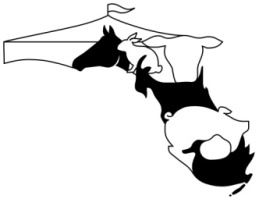 Alachua County Youth Fair & Livestock Show2022 Buyer Interview Form DirectionsSubmit this form in your 2022 Market Record Book. Youth InformationBuyer Information Describe your business.Have you ever bought at the Youth Fair before? If so, when?  Would you be interested in coming to the Youth Fair and being a buyer this year?What other information would you like to receive?  Project StoryJUNIORs, INTERMEDIATE & SENIOR:  Tell us about yourself, your project and your club.  What did you learn and what would you do differently next year?  What was your favorite part of the project? Minimum word requirements: Senior Division 400 words, Intermediate Division 250 words, & Junior Division 100 words.Picture StoryPictures can be photographs or drawings. USE 5 PICTURES.   Show the beginning and end of your project along with different skills that you have learned.  These may be photos, charts, diagrams, plans (such as for animal pens).   Include a caption with each photo explaining what you are doing and why you are doing the things shown in the picture.  What skills are you demonstrating and why?  Captions should be informational.  Age of exhibitor, spelling and grammar are considered in the judges’ decision.  Captions may be typed.  Remember this in not a scrapbook.  Avoid starting cations with “This is me…”, “In this picture…”, & “Here I am…”.Photo Caption:Picture StoryPictures can be photographs or drawings. USE 5 PICTURES.   Show the beginning and end of your project along with different skills that you have learned.  These may be photos, charts, diagrams, plans (such as for animal pens).   Include a caption with each photo explaining what you are doing and why you are doing the things shown in the picture.  What skills are you demonstrating and why?  Captions should be informational.  Age of exhibitor, spelling and grammar are considered in the judges’ decision.  Captions may be typed.  Remember this in not a scrapbook.  Avoid starting cations with “This is me…”, “In this picture…”, & “Here I am…”.Photo Caption:Picture StoryPictures can be photographs or drawings. USE 5 PICTURES.   Show the beginning and end of your project along with different skills that you have learned.  These may be photos, charts, diagrams, plans (such as for animal pens).   Include a caption with each photo explaining what you are doing and why you are doing the things shown in the picture.  What skills are you demonstrating and why?  Captions should be informational.  Age of exhibitor, spelling and grammar are considered in the judges’ decision.  Captions may be typed.  Remember this in not a scrapbook.  Avoid starting cations with “This is me…”, “In this picture…”, & “Here I am…”.Photo Caption:Picture StoryPictures can be photographs or drawings. USE 5 PICTURES.   Show the beginning and end of your project along with different skills that you have learned.  These may be photos, charts, diagrams, plans (such as for animal pens).   Include a caption with each photo explaining what you are doing and why you are doing the things shown in the picture.  What skills are you demonstrating and why?  Captions should be informational.  Age of exhibitor, spelling and grammar are considered in the judges’ decision.  Captions may be typed.  Remember this in not a scrapbook.  Avoid starting cations with “This is me…”, “In this picture…”, & “Here I am…”.Photo Caption:Picture StoryPictures can be photographs or drawings. USE 5 PICTURES.   Show the beginning and end of your project along with different skills that you have learned.  These may be photos, charts, diagrams, plans (such as for animal pens).   Include a caption with each photo explaining what you are doing and why you are doing the things shown in the picture.  What skills are you demonstrating and why?  Captions should be informational.  Age of exhibitor, spelling and grammar are considered in the judges’ decision.  Captions may be typed.  Remember this in not a scrapbook.  Avoid starting cations with “This is me…”, “In this picture…”, & “Here I am…”.Photo Caption:Drug StatementProject Accomplishments and Activities (Optional Bonus Section*)List the project books, exhibits, demonstrations, judging teams, day camps, leadership activities, State Fair activities and project-related community service activities engaged in during this project year (September 1 – March 3).  Give the title of exhibits; do not just put poster, display, etc.  The activities do not have to be 4-H or FFA sponsored, but they must be related to this project.  Activities that are mandatory (such as ethics training) do not count for bonus points but can be listed. The Leader/Advisor must sign off to receive the bonus points.Examples*This section is optional.  It is worth extra points on your record book score sheet.  Add an additional sheet if necessary.  Market Animal Record Book Scoring GuideSectionsPoints  PossiblePoints ReceivedAgreements(All signature and correct dates)3Project Inventory10Project Animal Inventory5Health Records10Feed Efficiency 10Project Income5Non-Feed Expenses8Feed Expenses8Project Financial Summary6Buyers Letter & Interview Form5Project Story10Picture Story(Pictures and caption will be judged together)10Neatness and Accuracy10Optional Bonus PointsPoints PossiblePoints ReceivedProject Accomplishment and/or Activities0-5Total Possible Points105105Total Points ReceivedItems DescriptionDate AcquiredPurchase Cost or ValueValue at Beginning of ProjectDepreciationValue at end of projectRope20105.003.50.503.00ExplanationGift from parents 4 years ago at start of projectFair value when receivedDepreciated in prior 3 yrs 10% per yearvalue = 5.00 – 1.50Depreciation this year = 10% of 5.00  5.00-1.50-0.503.00Brush01/20216.005.40.604.80ExplanationPurchased last project yearPurchase priceDepreciated in prior    year 10%Value = 6.00 – 0.60Depreciation this year = 10% of 6.00  6.00-0.60-0.604.80Total Depreciation *1.10Value of Project Assets7.80Item DescriptionDate AcquiredOriginalPurchase Cost or ValueValue at Beginning of ProjectDepreciation(10% of Original Cost)Value at end of projectTotal Depreciation (Depreciation is an expense)Value of Project AssetsAnimal Description(Name/Number)Date Purchased Or BornBeginningWeightBeginning Value$EndingWeightEstimatedCurrentPriceEnding Value$DateDescription of activityProduct usedDosageWithdrawal TimeDateStarting Weight*AInterval WeightBTotal Pounds Gained(B-A)=CTotal Days on Feed from Initial Weigh-InDRate of Gain(C/D)Total lbs of Feed Purchased EFeed Conversion(E/C)FFeed Cost of Gain(Total Feed Expense/C)9/17/2014553 lbs10/15/2014645 lbs92 lbs28 days3.3 lbs12/6/2014778 lbs225 lbs80 days2.8 lbs1/15/2015902 lbs349 lbs120 days2.9 lbs2/15/20151062 lbs509 lbs151 days3.37 lbs3/2/2015Final Weight1157 lbs1157-553 = 604 lbs3/2/2014 – 9/17/2014 = 167 days604/167 = 3.62 lbs3,000 lbs3000/604 =
4.97$700/604 lbs =
1.16DateStarting Weight*AInterval WeightBTotal Pounds Gained(B-A)=CTotal Days on Feed from Initial Weigh-InDRate of Gain(C/D)Total lbs of Feed Purchased EFeed Conversion(E/C)FFeed Cost of Gain(Total Feed Expense/C)Final WeightDateAnimal Name/NumberSource of IncomeIncome$Total Income $Total Income $Total Income $DatePurchased FromDescriptionPrice Total Non-Feed ExpensesTotal Non-Feed ExpensesTotal Non-Feed ExpensesDateDescriptionPaid ToPoundsTotal Cost                                                            TOTALS:                                                            TOTALS:                                                            TOTALS:Source of AssetAmountValue of Ending Project Inventory ( Page 5)Value of Animal Inventory  ( Page 6)Total Value of Assets (Value of Project Inventory + Value of Animal Inventory)Source of ExpenseAmountTotal Depreciation ( Page 5)Non-Feed Expenses ( Page11)Feed Expenses ( Page 12)Total ExpensesSource of IncomeAmountProject Income ( Page 10)Total IncomeValue at End ( Page 6)Value at Beginning ( Page 6)Net Change in Animal Inventory(Value at End – Value at Beginning)Profit(Total Income– Total Expenses)+Net Change in Animal InventoryNameClub/ChapterAgeMarket Animal# of Years Showing Market AnimalsNameAddressBusinessCity/State/ZipPhoneEmailSignatureDateI hereby certify that any drug, antibiotic, or biological substance which may have been administered by myself, or any other person, was done so in strict compliance with the manufacturers label requirements or as prescribed by a veterinarian.I hereby certify that any drug, antibiotic, or biological substance which may have been administered by myself, or any other person, was done so in strict compliance with the manufacturers label requirements or as prescribed by a veterinarian.Exhibitor’s SignatureDateParent/Guardian SignatureDateMonth/YearDescriptionTitleWhereLeader/Advisor InitialsSectionIncompleteProficientExemplaryAgreements3 pts.Missing or not filled out. Incorrect signatures or dates.(0 pts.)N/APage is filled out with correct signatures and dates.(3 pts.)Project Inventory10 pts.Page not completed or weak attempt. **DO NOT deduct points for mistakes made by junior in DEPRECIATION**(0-3 pts.)Very few items listed and missing major inventory categories. Costs and depreciation not completed.  List of items is unorganized. Contains math errors. **DO NOT deduct points for mistakes made by junior in DEPRECIATION**(4-6 pts.)Includes clearly described tack, grooming supplies, training equipment, etc. with values of each item and total of all inventory. List is organized, math is correct and complete. **DO NOT deduct points for mistakes made by junior in DEPRECIATION**(7-10 pts.)Project Animal Inventory5 pts. Page not completed or weak attempt.(0-2Page partially filled out. Math not complete or not correct.  (3-4 pts)Page filled out. Math complete and accurate.(5 pts.)Health Record10 pts.No health records or very minimal health records (0-3 pts.)Page partially filled out. Does not include all health activities as needed for this project.(4-6 pt.)Expected health records (deworming, health certificate, preventative, etc.) and thorough explanations. (7-10 pts.)Feed Efficiency 10 pts.No records or weak attempt.(0-3 pts.)Page partially filled out. Dates and weights list is not organized. Contains math errors or not all columns were calculated.(4-7 pts.)Page is complete. Dates and weights are organized. Math is complete and accurate.  (8-10 pts.)Project Income5 pts.Page not completed.(0 pts.)Page completed with some math errors and/or grammar/spelling errors.(1-4)Page is accurate and completed.  If not income was generated a “zero” is in the total income box.(5 pts.)Non-Feed Expenses8 pts.Very few items listed and missing major inventory categories (grooming, supplies, equipment). Costs and paid to not completed.  (0-2 pts.)Items listed in generic fashion (not clearly described) and a few more items should be added. Math contains errors.   (3-5 pts.)Includes clearly described expenses (entry fees, vet expenses, bedding, shampoo, etc.) with values of each item and total of all inventory. List is organized and math is complete. (6-8 pts.)Feed Expenses8 pts.Very few items listed. Weight or cost not included. (0-2 pts.)Items listed in a generic fashion and a few more items should be added.  Math contains errors.(3-5 pts.)Includes clearly described feed expenses. List is organized and math is complete.(6-8 pts.)Project Summary6 pts.Page not filled out or incomplete.(0-2 pts.)Page filled out. Contains math errors or inconsistencies.(3-5 pts.)Page is complete and accurate.(6 pts.)Buyers Letter & Interview Form5 pts.Page not filled out or not completed.(0-2pts)Section is partially completed. Some information is missing or left out. Some grammar/spelling errors.(3-5 pts.)Page is completed and grammar/spelling is correct.(6 pts.)Project Essay10 pts.No essay or weak attempt at story. Minimum word count not met.  (0-3pts.)Minimum word count met, a good attempt at the essay but amount of detail is insufficient in relation to member’s age. (4-6 pts.)Minimum word count met. Informative and insightful essay written. Quality of writing reflects member’s age. (7-10 pts.)Visual Story10 pts.Did not include required 5 pictures. Missing captions. Does not show beginning and end of project.  Display of unsafe practices.   (0-3 pts.)Includes required 5 pictures. Pictures Caption somewhat supports skill. Does not show beginning and end of project. Some spelling or grammatical errors in captions. No unsafe practices displayed.(4-6 pts.)Includes required 5 pictures with beginning and end of project shown. Pictures clearly demonstrate skill and caption clearly states skill demonstrated and why. No spelling or grammar errors. No unsafe practices displayed.(7-10 pts.)Neatness & Accuracy10 pts.Difficult to find information in book. Spelling and neatness should be improved. (0-4 pts.)Book is mostly organized – some information hard to find. Book contains “scratch-throughs” and N/As. Spelling/grammar errors.  (5-7 pts.)Excellent organization, easy to locate information. Book is bound neatly. Neatly completed. Spelling errors minimal.  Final copy in pen or typed.(8-10 pts.)OPTIONAL BONUS5 pts.Weak attempt or not done.(0-1 pts.)Includes date and location/sponsor.  2 to 4 events/activities described.   (2-4pts.)5 or more events/activities that relate to your project. Demonstrations, judging events, community service, etc.   (5 pts.)